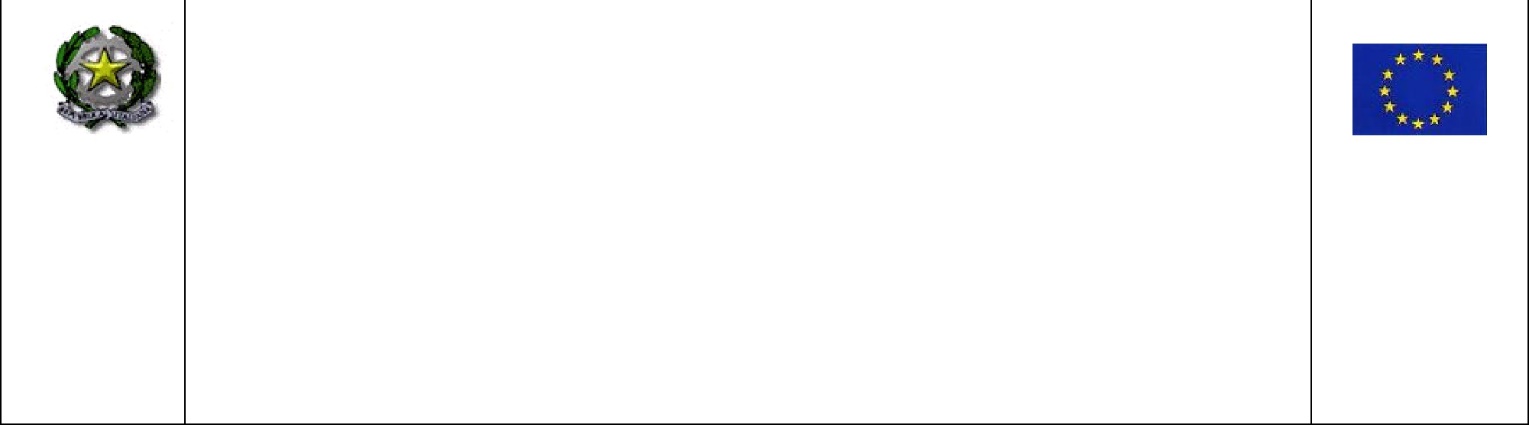 ISTITUTO COMPRENSIVO STATALEPRATOLA SERRAPOLO UNICO DI PRATOLA SERRA-MONTEFALCIONE-TUFO-SAN MICHELE DI PRATOLA-SERRA DI PRATOLA U. E. MIUR VIA SAUDELLE, 24 - CAP 83039 PRATOLA SERRA - AVe-mail: avic857002@istruzione.it - avic857002@pec.istruzione.it sito web:www.icpratolaserra.gov.it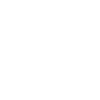 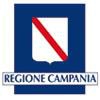 Cod. Min. AVIC857002 - cod. Fiscale 80008530646-Tel: 0825/967075-Circolare interna-	Prot n.2894	del   22 /05/2018	Cat.  04-04Ai docenti Scuola PrimariaSede: Pratola SerraMontefalcioneAi genitoriAgli studentiAlbo&WebATTIOggetto: Adozione libri di testo A.S.2018/2019 Scuola Primaria: Trasmissione organigramma                  deliberato dal Collegio dei docenti del 17 maggio 2018.Il Dirigente Scolastico,trasmette alle S.V.l’unito organigramma relativo all’adozione dei libri di testo, settore Scuola Prima di Pratola Serra e Montefalcione A.S.2018/2019, giusta delibera n°79 del Collegio dei Docenti del 17 maggio 2018.Nel confidare nella consueta collaborazione si inviano cordiali saluti.Il Dirigente ScolasticoProf.ssa Flora CarpentieroFirma autografa sostituita a mezzo stampaAi sensi dell’art.3 comma 2 D.Lvo 39/93